2/18/2020
RA_Query>java edu.gsu.cs.ra.RA supply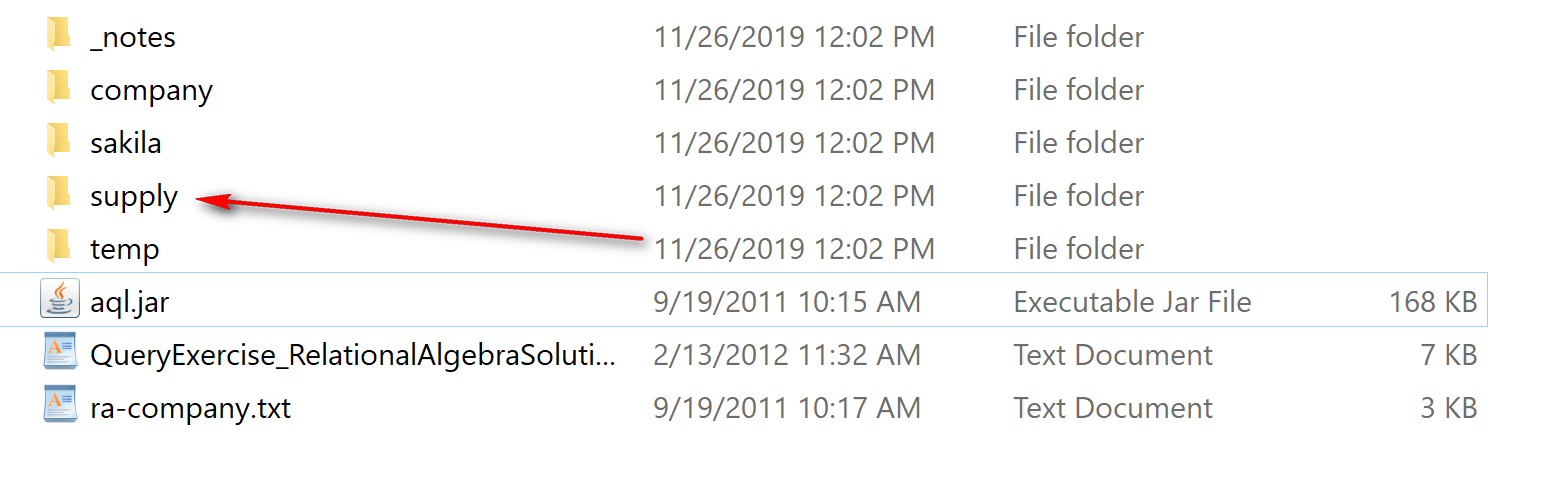 